Carn Ithen Self Catering,Trench Lane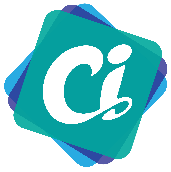 Old Town,St MarysIsles of Scilly, TR21 0PATel 01720 422374 Mob 07379 818754Website:  www.carnithen.co.uk   Email:  unwind@carnithen.co.ukBOOKING FORM 2023Full name of person booking ……………………....................................................................................................................................Address …………………………………………………………………………………………………………………………………………………………………………………..Phone No ………………………………………	Email ………………………………………………………………………………………………………………………...Total no. of persons in party (max 4) ………. No of children ………………. Ages if under 18 (min age is 12 years) ……………………………Names of others in your party ………………………………………………………………………………………………………………………………………………….Total rental due (prices below) ……………………………………………………… NB we do not accept dogsArrival date:………………………………………………………………… Departure date:…………………………………………………………………………...Please tick which configuration you would like in bedroom 2: Twin Super king Immediately after confirming availability, please return this completed form either by post or as an email attachment.  At the same time please pay via a BACs payment or by a cheque (payable to D Bellamy-Gearon), your deposit of £200, making sure your name is included on the transfer reference so that we can identify who had made the payment.  I have read and accept your booking terms and conditions (below)  I have sent/am sending immediately the £200 deposit Terms and conditionsPaymentA deposit of £200 is required to secure the booking, either by BAC’s or by cheque (please see above).  When your deposit has been received we will contact you to confirm your booking.  The remainder of the rental is due 10 weeks prior to your arrival.  Should your arrival be in less than 10 weeks from the time of booking, the full total should be paid at the time of booking.Insurance							Dates shown week commencing :-Once your booking has been confirmed, you are legally bound to pay for the cost of your holiday in full, and therefore, we strongly recommend that you take out suitable cancellation and travel insurance.CancellationWe appreciate that sometimes even the best laid plans might change.  Should you need to cancel your reservation with us, for whatever reason, we will do our very best to re-let the accommodation.  However, if this is not possible, you remain liable for the full costs.  Should you need to cancel with us, please contact us by phone and then as soon as possible by written confirmation.  ComplaintsWe do our very best to maintain Carn Ithen to the highest standard, but should there be a problem please do not hesitate to get in touch with us during your stay, as we are unable to help you after your departure.  We are keen to hear any ideas and suggestions you might have in order to improve Carn Ithen in any way.Cleaning and damages costsPlease leave your accommodation as you found it, so that we are able to prepare it prior to the arrival of our next guests.  We reserve the right to charge for extra cleaning, repair, or replacement if necessary.SmokingPlease remember that smoking is strictly not permitted in any part of the house.UnavailabilityIf Carn ithen becomes unavailable for the dates booked for reasons beyond our control, such as fire, flooding etc. we will endeavour to find alternative accommodation for your stay.  Should this not be possible, we will refund any money already paid to us.  However we will not be liable for any other loss incurred.  Note: this excludes unavailability due to you being unable to get to the islands for whatever reason.Bank Account Details - NationwideAccount Name: Deborah Bellamy-GearonAccount No: 07241073Sort Code: 07-02-46IBAN:GB68NAIA07024607241073BIC:NAIAGB213 Mar£80002 Jun£1,32501 Sep£1,15010 Mar£8009 Jun£1,32508 Sep£1,10017 Mar£80016 Jun£1,32515 Sep£1,10024 Mar£91023 Jun£1,32522 Sep£95031 Mar£91030 Jun£1,32529 Sep£95007 Apr£91007 Jul£1,35006 Oct£90014 Apr£1,10014 Jul£1,35013 Oct£90021 Apr£1,10021 Jul£1,39520 Oct£90028 Apr£1,10028 Jul£1,39505 May £1,2504 Aug£1,39512 May £1,25011 Aug£1,39519 May £1,25018 Aug£1,39526 May £1,25025 Aug£1,395